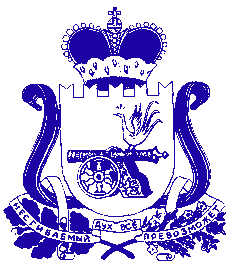 АДМИНИСТРАЦИЯ МУНИЦИПАЛЬНОГО ОБРАЗОВАНИЯПЕЧЕРСКОГО СЕЛЬСКОГО ПОСЕЛЕНИЯСМОЛЕНСКОГО РАЙОНА СМОЛЕНСКОЙ ОБЛАСТИР А С П О Р Я Ж Е Н И Еот  «29» декабря 2018 года                                                                     № 58Об утверждении графикапроведения проверкиза сохранностью и использованиеммуниципального жилищного фонда Печерскогосельского поселения Смоленского районаСмоленской области в 2019 году      В соответствии с Федеральным законом от 06.10.2003 № 131-ФЗ «Об общих принципах организации местного самоуправления в Российской Федерации», руководствуясь Уставом Печерского сельского поселения Смоленского района Смоленской области, Постановлением Администрации Печерского сельского поселения Смоленского района Смоленской области № 190 от 16.10.2014г.,1. Утвердить График проведения проверки за сохранностью и использованием муниципального жилищного фонда Печерского сельского поселения Смоленского района Смоленской области  на 2019 год (Приложение ).2. Разместить график проведения на официальном сайте Администрации Печерского сельского поселения Смоленского района Смоленской области.3. Жилищной комиссии Администрации Печерского сельского поселения Смоленского района Смоленской области  в срок с 01.03.2019г. по 01.11.2019г. провести обследование муниципальных жилых помещений.4. Контроль за исполнением настоящего распоряжения оставляю за собой.Глава муниципального образованияПечерского сельского поселенияСмоленского района Смоленской области                                  Ю.Н. Янченко                                                                                                                  Приложение к распоряжениюАдминистрации Печерского сельского поселенияСмоленского района Смоленской областиот 29.12.2018г. № 58ГРАФИК проведения проверки муниципального жилищного фонда на 2019 годСРОК ПРОВЕДЕНИЯ ОБСЛЕДОВАНИЯ МУНИЦИПАЛЬНЫХ ЖИЛЫХ ПОМЕЩЕНИЙ С 01 ПО 31 МАРТА 2019 ГОДА- с. Печерск, ул. Автодорожная, д. 2, кв. 5 - с. Печерск, ул. Автодорожная, д. 4, кв. 2 - с. Печерск, ул. Автодорожная, д. 6, кв. 8 - с. Печерск, ул. Автодорожная, д. 6, кв. 16 -  с. Печерск, ул. Автодорожная, д. 7, кв. 10 - с. Печерск, ул. Автодорожная, д. 7а, кв. 11 - с. Печерск, ул. Автодорожная, д. 7а, кв. 10- с. Печерск, ул. Автодорожная, д. 7а, кв. 16 - с. Печерск, ул. Автодорожная, д. 7а, кв. 5 - с. Печерск, ул. Автодорожная, д. 8, кв. 20 - с. Печерск, ул. Автодорожная, д. 8, кв. 26 - с. Печерск, ул. Автодорожная, д. 8, кв. 17 - с. Печерск, ул. Автодорожная, д. 8, кв. 32 - с. Печерск, ул. Автодорожная, д. 8, кв. 42 - с. Печерск, ул. Автодорожная, д. 8а, кв. 68 СРОК ПРОВЕДЕНИЯ ОБСЛЕДОВАНИЯ МУНИЦИПАЛЬНЫХ ЖИЛЫХ ПОМЕЩЕНИЙ С 01 ПО 30 АПРЕЛЯ 2019 ГОДА- с. Печерск, ул. Автодорожная, д. 8а, кв. 73 - с. Печерск, ул. Автодорожная, д. 8а, кв. 65 - с. Печерск, ул. Автодорожная, д. 9, кв. 44 - с. Печерск, ул. Автодорожная, д. 9, кв. 63 - с. Печерск, ул. Автодорожная, д. 9, кв. 85 - с. Печерск, ул. Автодорожная, д. 9, кв. 109 - с. Печерск, ул. Автодорожная, д. 9, кв. 24 - с. Печерск, ул. Автодорожная, д. 9, кв. 53 - с. Печерск, ул. Автодорожная, д. 9, кв. 107 - с. Печерск, ул. Автодорожная, д. 9, кв. 43 - с. Печерск, ул. Автодорожная, д. 9, кв. 68 - с. Печерск, ул. Автодорожная, д. 9, кв. 57 - с. Печерск, ул.Минская, д. 2, кв. 7  - с. Печерск, ул.Минская, д. 2, кв. 1 - с. Печерск, ул.Минская, д. 2, кв. 8 16.- с. Печерск, ул.Минская, д. 2, кв. 11  СРОК ПРОВЕДЕНИЯ ОБСЛЕДОВАНИЯ МУНИЦИПАЛЬНЫХ ЖИЛЫХ ПОМЕЩЕНИЙ С 01 ПО 31 МАЯ 2019 ГОДА- с. Печерск, ул.Минская, д. 2, кв. 13 - с. Печерск, ул.Минская, д. 4, кв. 6 - с. Печерск, ул.Минская, д. 4, кв. 3;- с. Печерск, ул.Минская, д. 4, кв. 12 - с. Печерск, ул.Минская, д. 4, кв. 10 - с. Печерск, ул.Минская, д. 4, кв. 4 - с. Печерск, ул.Минская, д. 6, кв. 4 - с. Печерск, ул.Минская, д. 8, кв. 8 - с. Печерск, ул. Минская, д. 14/10, кв. 36  - с. Печерск, ул. Минская, д. 14/10, кв. 62 - с. Печерск, ул. Минская, д. 14/10, кв. 21 - с. Печерск, ул. Минская, д. 14/10, кв. 67 - с. Печерск, ул. Минская, д. 14/10, кв. 69  - с. Печерск, ул. Минская, д. 14/10, кв. 61 - с. Печерск, ул.Минская, д. 18, кв. 10 16.- с. Печерск, ул.Минская, д. 2Б, кв. 5 СРОК ПРОВЕДЕНИЯ ОБСЛЕДОВАНИЯ МУНИЦИПАЛЬНЫХ ЖИЛЫХ ПОМЕЩЕНИЙ С 01 ПО 30 ИЮНЯ 2019 ГОДА- с. Печерск, ул.Минская, д. 22, кв. 2;- с. Печерск, ул.Минская, д. 24, кв. 6 - с. Печерск, ул.Минская, д. 24, кв. 7 - с. Печерск, ул.Минская, д. 26, кв. 7 - с. Печерск, ул.Минская, д. 28, кв. 17 - с. Печерск, ул.Минская, д. 28, кв. 7 - с. Печерск, ул.Минская, д. 28, кв. 3 - с. Печерск, ул.Минская, д. 34, кв. 21 - с. Печерск, ул.Минская, д. 34, кв. 24 - с. Печерск, ул.Минская, д. 34, кв. 13 - с. Печерск, ул.Минская, д. 34, кв. 16 - с. Печерск, ул.Минская, д. 34, кв. 25 - с. Печерск, ул.Минская, д. 36, кв. 7 - с. Печерск, ул.Минская, д. 36, кв. 24 - с. Печерск, ул.Минская, д. 36, кв. 27 16.- с. Печерск, ул.Минская, д. 36, кв. 18  СРОК ПРОВЕДЕНИЯ ОБСЛЕДОВАНИЯ МУНИЦИПАЛЬНЫХ ЖИЛЫХ ПОМЕЩЕНИЙ С 01 ПО 31 ИЮЛЯ 2019 ГОДА- с. Печерск, ул.Минская, д. 36, кв. 4 - с. Печерск, ул.Минская, д. 36, кв. 9 - с. Печерск, ул.Пионерская, д. 1, кв. 4	- с. Печерск, ул.Пионерская, д. 1, кв. 1 - с. Печерск, ул. Пионерская, д. 2, кв. 14 - с. Печерск, ул.Пионерская, д. 3, кв. 5 - с. Печерск, ул. Пионерская, д. 3, кв. 10  - с. Печерск, ул. Пионерская, д. 3, кв. 25  - с. Печерск, ул. Пионерская, д. 3, кв. 54  - с. Печерск, ул. Пионерская, д. 3, кв. 26  - с. Печерск, ул. Пионерская, д. 3, кв. 12 - с. Печерск, ул. Пионерская, д. 3, кв. 16 - с. Печерск, ул. Пионерская, д. 3, кв. 57 - с. Печерск, ул. Пионерская, д. 6, кв. 79 - с. Печерск, ул. Пионерская, д. 6, кв. 59       16.- с. Печерск, ул. Пионерская, д. 6, кв. 68  СРОК ПРОВЕДЕНИЯ ОБСЛЕДОВАНИЯ МУНИЦИПАЛЬНЫХ ЖИЛЫХ ПОМЕЩЕНИЙ С 01 ПО 30 АВГУСТА 2019ГОДА- с. Печерск, ул.Пионерская, д. 6, кв. 1	- с. Печерск, ул. Пионерская, д. 6, кв. 25  - с. Печерск, ул. Пионерская, д. 6, кв. 22  - с. Печерск, ул. Пионерская, д. 6, кв. 115  - с. Печерск, ул. Пионерская, д. 6, кв. 70  - с. Печерск, ул. Пионерская, д. 6, кв. 13  - с. Печерск, ул. Пионерская, д. 6, кв. 11  - с. Печерск, ул. Пионерская, д. 6, кв. 19  - с. Печерск, ул. Пионерская, д. 6, кв. 69  - с. Печерск, ул. Пионерская, д. 6, кв. 66  - с. Печерск, ул. Пионерская, д. 6, кв. 50  - с. Печерск, ул. Пионерская, д. 7, кв. 17 - с. Печерск, ул. Пионерская, д. 7, кв. 39 - с. Печерск, ул. Пионерская, д. 7, кв. 49  - с. Печерск, ул. Пионерская, д. 7, кв. 84  - с. Печерск, ул. Пионерская, д. 7, кв. 43  СРОК ПРОВЕДЕНИЯ ОБСЛЕДОВАНИЯ МУНИЦИПАЛЬНЫХ ЖИЛЫХ ПОМЕЩЕНИЙ С 01 ПО 30 СЕНТЯБРЯ 2019 ГОДА- с. Печерск, ул.Пионерская, д. 7, кв. 1	- с. Печерск, ул. Пионерская, д. 7, кв. 53  - с. Печерск, ул. Пионерская, д. 7, кв. 98  - с. Печерск, ул. Пионерская, д. 7, кв. 26  - с. Печерск, ул. Смоленская, д. 11, кв. 1 - с. Печерск, ул. Смоленская, д. 11, кв. 21 - с. Печерск, ул. Смоленская, д. 12, кв. 13 - с. Печерск, ул. Смоленская, д. 12, кв. 2  - с. Печерск, ул. Смоленская, д. 12, кв. 18 - с. Печерск, ул. Смоленская, д. 13, кв. 2 - с. Печерск, ул. Смоленская, д. 14, кв. 4  - с. Печерск, ул. Смоленская, д. 14, кв. 9  - с. Печерск, ул. Смоленская, д. 14, кв. 20  - с. Печерск, ул. Смоленская, д. 15, кв. 5 - с. Печерск, ул. Смоленская, д. 15, кв. 9 - с. Печерск, ул. Смоленская, д. 15, кв. 15 - с. Печерск, ул. Смоленская, д. 15, кв. 10 - с. Печерск, ул. Смоленская, д. 16,  кв. 14 - с. Печерск, ул. Смоленская, д. 16, кв. 17 - с. Печерск, ул. Смоленская, д. 16, кв. 24 СРОК ПРОВЕДЕНИЯ ОБСЛЕДОВАНИЯ МУНИЦИПАЛЬНЫХ ЖИЛЫХ ПОМЕЩЕНИЙ С 01 ПО 31 ОКТЯБРЯ 2019 ГОДА- с. Печерск, ул.Школьная, д. 2, кв. 9 - с. Печерск, ул.Школьная, д. 2, кв. 2 - с. Печерск, ул.Школьная, д. 6, кв. 26 - с. Печерск, ул.Школьная, д. 6, кв. 7 - с. АЗС, д.5, кв.4 - с. АЗС, д.4, кв.7 - с. АЗС, д.4, кв.3 - с. АЗС, д.3, кв.2 - с. Печерск, ул. Смоленская, д. 9А, кв. 1  - с. Печерск, ул. Смоленская, д. 9А, кв. 2  - с. Печерск, ул. Смоленская, д. 9А, кв. 3  - с. Печерск, ул. Смоленская, д. 9А, кв. 4 - с. Печерск, ул. Смоленская, д. 9А, кв. 5  - с. Печерск, ул. Полевая, д. 21, кв. 2  - с. Печерск, ул. Полевая, д. 25, кв. 1 - с. Печерск, ул. Полевая, д. 25, кв. 2  - с. Печерск, ул. Полевая, д. 25, кв. 3 - с. Печерск, ул. Загорная, д. 4Д, кв. 2  19.- с. Печерск, ул. Загорная, д. 4Д, кв. 3  